The Woodlands at Phillips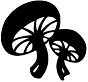 Royal Trumpet “Scallops” on ToastIngredients:1 lb. Royal Trumpet mushrooms2 C Champagne Vinegar3 sprigs of fresh tarragon3 garlic cloves¼ tsp Old Bay Seasoning2 Tbs. olive oil½ tsp smoked paprika1-2 Tbs. dry white wineHearty whole wheat bread1 Tbs.  Chili Sauce or Siracha 1 Tbsp. fresh parsley, choppedDirections:Make a tarragon vinegar reduction by simmering the champagne vinegar with fresh tarragon and 1 garlic clove. In a 1 quart pot cook on low heat for approximately 10-15 minutes until almost a syrup-like consistency is achieved. Set aside.Mix olive oil, Old Bay, and smoked paprika in a 1 quart bowl and set aside.Cut stem part of Royal Trumpet mushrooms ¾ inch thick.Coat mushroom stem pieces in oil mixture and cook on high heat in a 10 inch sauté pan.  After about 7-8 minutes turn mushroom stems, add 2 cloves of minced fresh garlic and cook on med-hi heat for about 5 more minutes. Place cooked mushrooms on a plate.Using remainder of oil/paprika/Old Bay mix to pan-toast the bread slices. Cook on medium heat in same sauté pan for about 5-6 minutes, then flip and continue cooking until toasted.Spread chili sauce/Siracha on toast.Arrange mushroom slices on toast and sprinkle with chopped fresh parsley.ENJOY!